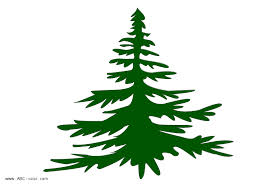 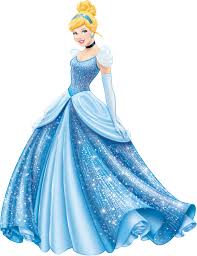 Мальвіна  	За вікном біліє сніг		Падають сніжинки		А у залі гомін, сміх		Це прийшла ялинка.		Ось красуня лісова,		Вогниками сяє,		Весь садочок наш співає,		Новий рік стрічає.Новий рік	На маскарад святковий,		Зібралися усі,		І настрій тут чудовий 		І радісні пісні,		Сьогодні весело у нас,		Ми Новий рік  стрічаєм,		Усіх хто в залі є в цей час,		Ми гаряче вітаєм.Разом		Починаємо наш бал,		Новорічний карнавал.Пісня «Карнавал»Чарівник 1 	Танцюєте! Співаєте!		А чули , що в нашім царстві  коїться.		Діти 		Ні, не чули і не знаємо.Чарівник 2	Сьогодні ніч незвична,		Ця нічка – новорічна,		А в новорічну ніч доречі 		Стаються незвичайні речі.Заходять Король і Королева.Король		Чи вам подобається бал		Новорічний карнавал?Королева  	Все сподобалось мені,		Тільки очі принца щось сумні.		Може принц наш захворів,		Треба кликать лікарів.Заходить принцПринц		Ні не треба лікарів, я нічим не захворів.Король 	телефон подарував ,		Гроші на цукерки дав,		В Діснейленд тебе водив,		І комп’ютер теж купив…		Чим іще недогодив?Королева	Синку може ти тортів обївся?Принц 		Ні, я просто закохався.Король 	Ох, синочок закохався,		Ох серцевий напад стався!Принц		Батьку прошу, щось зробіть,		Незнайомку лиш знайдіть!		Ось туфелька ще нерозтала.		Що красунечка взувала,		Так принцеса танцювала		Що мене причарувала.		Накажіть її шукати,		І до замку повертати.		Прошу, батьку, поможіть.		Та указ оголосіть!Королева 	Треба  йти від хати і до хати 		Щоб принцесу милу відшукати.Вихователь	Діти а давайте покличемо на допомогу снігуроньку.Діти 		Снігуронька….Вихователь 	Т-сс! Затихніть на хвилинку. 		Чуєте дзвенять льодинки,		Дивна музика лунає!		Це снігурка поспішає.Снігоронька	Я – Снігурка, радо вас вітаю,		Подарую вам дива, щастя побажаю,		Хай білі снігові пушинки		В новорічний сніговій.		Відганяють всі сльозинки,		Від дитячих довгих вій.		Хай музики вам заграють.		Хай гучний лунає сміх.		З новим роком всіх вітаю,І дорослих і малих.  Пісня «Снігоронька	Принце ти чому сумний?Принц		Як мені не сумувати , щось не можу я принцесу відшукати?Снігоронька	Чарівна книга нам зарадить,		Підемо в казку мандрувати,		Дівчину твою шукати.		(Відкриває книгу)		Книга відкривається, казка починається.Вбігають сніжинки.Сніжинка 1	Білесенькі сніжиночки,		Як зірочки малі		Із неба ми спустилися		До нашої землі.Сніжинка 2	Білесенькі сніжиночки Танцюють свій танок,А вітерець кружляє нас,На радість для діток.Сніжинка 3 	Летять, летять сніжиночки		На доми і поля		М’якеньким білим килимом		Покрилася земля.		Сніжиночки ,сніжиночки,		Ми донечки зими,		Із неба ми спустилися 		До нашої землі.Танець сніжинокВихователь	Подивіться – но малята,Знову сніг пішов лапатий,То сніжинки граються,З зимою забавляться.А по снігу навпростець,Хтось до нас у гості йде.Під музику заходить Мальвіна і Буратіно.Мальвіна	Добрий день любі діти!		Ми з добром прийшли до вас.		Веселитись і радіти.		Новий рік стрічати час.Буратіно	Я – Буратіно хлопчина малий,		Маю в руках я ключ золотий.		З Мальвіною на свято до вас завітали.		На вас подивились себе показали.Мальвіна	Ну а зараз нам для вас,		Заспівати пісню час.Пісня «У біленькому кожушку»Вихователь	Нумо, принце, не барись		І уважно подивись.		Може це твоя принцеса?Принц		Ні, в неї коси голубі,		А в моєї – золоті.Вихователь	Ой, це знову не вона?		Що робить  не знаю я?Вихователь 2	Наш принц стає все сумніший і сумніший,		Давайте запросимо чарівників,		Нехай розвеселять принца.Під музику з’являються чарівники.Чарівник 1	Сьогодні принце я для вас,		Дещо рідкісне припас.		Тож сідайте ви зручніше,		І дивіться уважніше.Фокус з водою.Чарівник2 	Принце не журись			Прошу тебе усміхнись!		Я ще не справжній чарівник		А тільки вчуся,		Та цьому лихові зарадить можу,		Ось тримай…Подає іншу туфельку.Принц		Ні, не та!Вихователь	Любий принце усміхнись,		І довкола подивись		Бачиш, як гостей багато,		Всі вони чекають свята.Пісня «В чудеса не вірять діти»Забігає Баба Яга.Баба Яга	Ану принце, даваймо сюди,		Свою туфельку,		Може я твоя принцеса буду,		Майже мій розмір.Принц		НЕ моя принцеса ти,		Ану швидко звідси йди!Баба Яга	Ніхто мене не любить, Ніхто не приголубить ,А я ж така красуня,Ось глянь – розумні оченята,Карденова спідничка,Блузон від Валентіно,І зачіска –шедевр.Вихователь	Бабусю ягуню! Ну не схожа ти на нашу принцесу,НЕ схожа!Баба Яга	Все, не буде у цих капосних дітей свята!		НЕ віддам я вам принцесу!Вихователь	Діти що ж робити? Як принцесу нам звільнити?Під музику заходять мушкетери.Танець мушкетерів.Д-Артаньян	Я – Максим - Д-Артаньян,Партос		Я – Портос – Назар,Араміс		Я – дівчатка Араміс,Атос		Ну а я – Атос братва, всіх дівчат кохаю я.Д-Артаньян	Скрипить потерте вже сідло,		І ось ми всі незвично,		Приїхали на конях,		На свято новорічне.Атос		Побачив я ялиночку ,		І зірку на верху..		Я нащій милій йолочке		Шепну: «Мерсі боку».Портос		Ми – королівські мушкетери,		Не боїмося ми нічого,		Наш дивіз – оди за всіх 		І всі ми за одного.Араміс		Геть маро нечиста сило,		Хай живуть тут всі щасливо.Д-Артаньян	Зараз  бешкетницю цю  проженемо,		І Попелюшку сюди повернемо.Проганяють Бабу Ягу.Заходить Принцеса.Вихователь	Дівчинко, хто ти?Принцеса	Попелюшка я маленька,Завітала ось до вас,Гарна зимонька біленька,Новий рік казковий час,Рік добра і рік кохання.Тож приймайте привітання,Будьте добрі та здорові Я бажаю вам любові,Світла й радощів багато,Щоб життя було як свято.Принц		Вона! Вона! Красунечка моя!		Дивись що приніс тобі я!Дістає туфельку й приміряє.Вихователь	знайшли ми принцесу радійте усі.		Скоріше до танцю запрошуй її!Танцюють вальс.Виходять богатирі.Котигорошко	Дорогі дівчатка,Дорогі хлоп’ятка,Я так спішив на ваше свято,Але зі змієм щойно бився ,Отож на свято ваше запізнився.Ви малята і ти казко Вибачте мені будь ласка,Вітаю вас милі люди,При вашій родині,Нехай добро буде з вами,І щастя віднині.Богатир 2	З чарівним святом любі друзі,  		Я усіх вітаю вас,		Щоб і в щасті і в здоров’їВідтепер ішов ваш час.Богатир 3	Хай збуваються всі мрії,		Оживає світ казок,		В незабутнє свято диво,		Для дорослих і діток.Богатир 4	З новим роком, з новим щастям,		Згинуть хай усі нещастя,		Достатку будуть гори й ріки		І пропаде біда навіки.Заходять чарівникиЧарівник 1	Ми співали танцювали,		Друзів з казки зустрічали,		Чом же з нами усіма,		Ще Мороза тут нема.Чарівник 2	може в лісі заблукав,		Чи доріжку не відшукав?		Любі зіроньки засяйте,		І Мороза відшукайте.Вихователь	Знаю, що робити нам малята,		Треба всім Мороза звати,		Кличте дідуся гучніше,		Може прийде він скоріше.Діти		Дід Мороз!Заходить Дід  Мороз.Дід Мороз	Це я отой казковий дід.		Якого знає цілий світ.		Який з дарунками мандрує.		Щастя й долю всім вінчує.		Я повсюди друзів маю.		В кожну хату завітаю.		Тож прийшов і я до вас.		Щоб у цей святковий час,		Подарунки вам віддати,		З новим роком привітати.Заходить циганка.Циганка.	Я циганка гадалка прийшла здалека.		Хочу при всіх здивувати мороза я.		Дід Мороз під Новий Рік, ти побачиш увесь світ.		Тричі плесну я в долоні, і понесуть тебе коні.		По країнах по казках, по засніжених лісках.		Бачу я усюди радісні обличчя, як же добрі люди не розвеселиться.		Маєш добру вдачу, ти веселий й жвавий.		Ти мороз гарячий і любиш забави.Пісня «Що приносить новий рік»                         Танець «Рок-н-рол»Дід Мороз	Мандри і нові дороги, принесе наступний рік,		Хай від вас не приховає доля переможну мить,		Хай вас вдача не минає, хай в усьому вам щастить.Снігурка	Хай кмітливість витривалість, рік новий до вас несе.		Щоб складалось і вдавалось, щоб зумілося усе.Разом		З Новим Роком!Вихователь	Вітер віє, сніг кружляє, Новорічна ніч минає, І чекає нас за рогом Довжиною в рік дорога. Разом нам цей шлях долати, Разом жити, працювати...  Хай же збудуться всі мрії, Побажання та надії! Вихователь	Дай Боже Вам любові і тепла,Добра в сім’ї і затишку в оселі,Щоб щастя світла музика теклаВ різдвяні свята, щедрі і веселі!Хай здійснює бажання рік Новий,Хай вся родина Ваша процвітає,З чудовим святом, радості і мрійМИ щиро і сердечно Вас вітаєм.